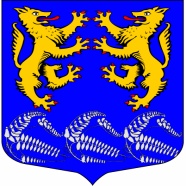 Муниципальное образование«ЛЕСКОЛОВСКОЕ СЕЛЬСКОЕ ПОСЕЛЕНИЕ»Всеволожского муниципального района Ленинградской областиАДМИНИСТРАЦИЯП О С Т А Н О В Л Е Н И Е24.09.2018  г.                                                                                                               №   207/1дер. Верхние Осельки	Об утверждении Положения о 
системе управления охраной труда (СУОТ)Работников МО «Лесколовское сельское поселение» Всеволожского муниципального района Ленинградской области
 Во исполнении требований Типового положения Минтруда России от 19 августа 2016 года № 438н «Об утверждении типового положения о системе управления охраной труда» и национального стандарта Российской Федерации ГОСТ Р 12.0.007-2009 «Система управления охраной труда в организации. Общие требования по разработке, применению, оценке и совершенствованию», утвердить и принять к исполнению Положение о системе управления охраной труда (далее – СУОТ)ПОСТАНОВЛЯЕТ:Утвердить Положение о системе управления охраной труда (СУОТ) работников МО «Лесколовское  сельское поселение» Всеволожского  муниципального района Ленинградской области (Приложение 1).Настоящее постановление вступает в силу с 24 сентября 2018 года.Опубликовать настоящее постановление на официальном сайте администрации МО «Лесколовское сельское поселение» Всеволожского  муниципального района Ленинградской области (Лесколовское.рф)Контроль исполнения постановления оставляю за собой.Глава администрации                                                                   А.Г. Ананян Приложение 1 кпостановлению администрацииот « 24 » сентября  2018  г. № 207/1ПОЛОЖЕНИЕ 
О СИСТЕМЕ УПРАВЛЕНИЯ ОХРАНОЙ ТРУДА (СУОТ)                                  МО «ЛЕСКОЛОВСКОЕ СЕЛЬСКОЕ ПОСЕЛЕНИЕ»                       ВСЕВОЛОЖСКОГО МУНИПАЛЬНОГО РАЙОНА                    ЛЕНИГРАСКОЙ ОБЛАСТИВВЕДЕНИЕПоложение о СУОТ разработано на основе Типового положения Минтруда России от 19 августа 2016 года № 438н «Об утверждении типового положения о системе управления охраной труда» и национального стандарта Российской Федерации ГОСТ Р 12.0.007-2009 «Система управления охраной труда в организации. Общие требования по разработке, применению, оценке и совершенствованию».Положение о СУОТ устанавливает общие требования к организации работы по охране труда на основе нормативно-правовых документов, принципов и методов управления, направленных  на совершенствование деятельности по охране труда.Функционирование СУОТ осуществляется посредством соблюдения государственных нормативных требований охраны труда, принятых на себя обязательств и применения локальных документов при реализации процедур, предусмотренных разделами СУОТ.Все вопросы, не урегулированные настоящим Положением, регулируются действующим трудовым законодательством Российской Федерации и иными нормативными правовыми актами, содержащими нормы трудового права.I. ОБЩИЕ ПОЛОЖЕНИЯНастоящее Положение о системе управления охраной труда (далее – СУОТ) разработано в целях обеспечения функционирования СУОТ в соответствии с Трудовым кодексом РФ и национальным стандартом РФ ГОСТ Р 12.0.007-2009 «Система стандартов безопасности труда. Система управления охраной труда в организации. Общие требования по разработке, применению, оценке  и совершенствованию».1. Положение разработано на основе Типового положения о системе управления охраной труда, приказа Минтруда России от 19 августа 2016 года № 438н «Об утверждении типового положения  о системе управления охраной труда».Организация работы по охране труда соответствует национальному стандарту РФ ГОСТ Р 12.0.007-2009 «Система управления охраной труда в организации. Общие требования по разработке, применению, оценке и совершенствованию».2. Структурная схема системы управления охраной труда разработана с применением национального стандарта РФ ГОСТ Р 12.0.007-2009 «Система управления охраной труда в организации. Общие требования по разработке, применению, оценке        и совершенствованию».2.1. Нумерация разделов и мероприятий в структурной схеме соответствует нумерации разделов национального стандарта РФ ГОСТ Р 12.0.007-2009.2.2. В стандарте РФ ГОСТ Р 12.0.007-2009 учтены основные нормативные положения МОТ-БГТ 2001 «Руководящие принципы по системам управления безопасностью и гигиеной труда».3. Функционирование СУОТ осуществляется посредством соблюдения государственных нормативных требований охраны труда с учетом специфики деятельности, достижений современной науки и наилучшей практики, принятых на себя обязательств и на основе международных, межгосударственных и национальных стандартов, руководств, а также рекомендаций Международной организации труда  по СУОТ и безопасности производства.4. СУОТ совместима с другими системами управления, действующими в Администрации МО Лесколовского сельского поселения Всеволожского муниципального района.5. СУОТ представляет собой единство:а) организационных структур управления в Администрации МО Лесколовского сельского поселения Всеволожского муниципального района с фиксированными обязанностями его должностных лиц;б) процедур и порядков функционирования СУОТ, включая планирование и реализацию мероприятий по улучшению условий труда и организации работ по охране труда;в) устанавливающей (локальные нормативные акты в организации) и фиксирующей (журналы, акты, записи) документации.6. Действие СУОТ распространяется на всей территории, во всех зданиях и сооружениях Администрации МО Лесколовского сельского поселения Всеволожского муниципального района.7. СУОТ регламентирует единый порядок подготовки, принятия и реализации решений                   по осуществлению организационных, технических, санитарно-гигиенических и лечебно-профилактических мероприятий, направленных на обеспечение безопасности и здоровых условий труда работников Администрации МО Лесколовского сельского поселения Всеволожского муниципального района.8. Требования СУОТ обязательны для всех работников, работающих в организации, и являются обязательными для всех лиц, находящихся на территории, в зданиях и сооружениях муниципального образования (МО). 1.2. РАЗДЕЛЫ И ПОДРАЗДЕЛЫ СУОТ 9. СУОТ состоит из разделов и подразделов:а) политика в области охраны труда;б) цели в области охраны труда;в) обеспечение функционирования СУОТ (распределение обязанностей в сфере охраны труда между должностными лицами);г) процедуры, направленные на достижение целей в области охраны труда (далее – процедуры), включая:- процедуры подготовки работников по охране труда;- процедуры организации и проведения оценки условий труда;- процедуры управления профессиональными рисками;- процедуры организации и проведения наблюдения за состоянием здоровья работников;- процедуры информирования работников об условиях труда на их рабочих местах, уровнях профессиональных рисков, а также о предоставляемых им гарантиях, полагающихся компенсациях;- процедуры обеспечения оптимальных режимов труда и отдыха работников;- процедуры обеспечения работников средствами индивидуальной и коллективной защиты, смывающими и обезвреживающими средствами;- процедуры обеспечения работников молоком и другими равноценными пищевыми продуктами, лечебно-профилактическим питанием;- процедуры обеспечения безопасного выполнения подрядных работ и снабжения безопасной продукцией;д) планирование мероприятий по реализации процедур;е) контроль функционирования СУОТ и мониторинг реализации процедур;ж) планирование улучшений функционирования СУОТ;з) реагирование на аварии, несчастные случаи и профессиональные заболевания;и) управление документами СУОТ.II. ПОЛИТИКА В ОБЛАСТИ ОХРАНЫ ТРУДА10. Политика в области охраны труда (далее – Политика по охране труда) является публичной документированной декларацией о намерении и гарантированном выполнении обязанностей  по соблюдению государственных нормативных требований охраны труда и добровольно принятых на себя обязательств.11. В Администрации МО Лесколовского сельского поселения Всеволожского муниципального района производится предварительный анализ состояния охраны труда и обсуждение Политики по охране труда.12. Политика по охране труда включает:а) обеспечение приоритета сохранения жизни и здоровья работников в процессе их трудовой деятельности;б) соответствие условий труда на рабочих местах государственным требованиям охраны труда;в) выполнение последовательных и непрерывных мер (мероприятий) по предупреждению происшествий и случаев ухудшения состояния здоровья работников, производственного травматизма и профессиональных заболеваний, в том числе посредством управления профессиональными рисками;г) учет индивидуальных особенностей работников, в том числе выбора оборудования, инструментов, сырья и материалов, средств индивидуальной и коллективной защиты, построения производственных и технологических процессов;д) привлечение работников к участию в управлении охраной труда и обеспечении условий труда, соответствующих требованиям охраны труда, посредством необходимого ресурсного обеспечения  и поощрения такого участия;е) личную заинтересованность в обеспечении безопасных условий труда;ж) непрерывное совершенствование и повышение эффективности СУОТ.13. В Политике по охране труда отражены:а) информация о соответствии условий труда на рабочих местах требованиям охраны труда   и обязательства по предотвращению травматизма и ухудшения здоровья работников;б) информация об учете специфики деятельности и вида (видов) осуществляемой  им экономической деятельности, обусловливающих уровень профессиональных рисков работников;в) порядок совершенствования функционирования СУОТ.14. Политика по охране труда доступна всем работникам администрации, а также иным лицам, находящимся на территории администрации.III. ЦЕЛИ В ОБЛАСТИ ОХРАНЫ ТРУДА15. Цели формулируются с учетом необходимости оценки их достижения.16. Основные цели в области охраны труда (далее – цели) содержатся в Политике по охране труда и достигаются путем реализации процедур, предусмотренных разделом V настоящего Положения и документами, формируемыми на этапе организации проведения процедур на достижение целей в области охраны труда. IV. ОБЕСПЕЧЕНИЕ ФУНКЦИОНИРОВАНИЯ СУОТ (РАСПРЕДЕЛЕНИЕ ОБЯЗАННОСТЕЙ В СФЕРЕ ОХРАНЫ ТРУДА МЕЖДУ ДОЛЖНОСТНЫМИ ЛИЦАМИ)17. Организация работ по охране труда, выполнение его обязанностей возлагается на специалиста по охране труда и руководителей структурных подразделений Администрации МО Лесколовского сельского поселения Всеволожского муниципального района. Распределение обязанностей в сфере охраны труда между должностными лицами осуществляется с использованием уровней управления.18. Уровни управления по охране труда:а) уровень  структурного подразделения;б) уровень отделаг) уровень администрации в целом.19. С учетом специфики деятельности, изменения структуры управления и численности работников для целей СУОТ могут устанавливаться и иные уровни управления.20. Обязанности в сфере охраны труда должностных лиц устанавливаются в зависимости от уровня управления. При этом на каждом уровне управления устанавливаются обязанности в сфере охраны труда для каждого руководителя.21. На каждом уровне управления устанавливаются обязанности в сфере охраны труда.22. Управление охраной труда осуществляется при непосредственном участии работников и (или) уполномоченных ими представительных органов, в том числе в рамках деятельности комитета (комиссии) по охране труда организации (при наличии).23. Распределение обязанностей в сфере охраны труда закрепляется в отдельных локальных нормативных актах (приказах администрации), планах мероприятий, а также в трудовых договорах и (или) должностных  инструкциях лиц, участвующих в управлении охраной труда.24. Обязанности в сфере охраны труда:а). Администрация МО Лесколовского сельского поселения Всеволожского муниципального района:- гарантирует права работников на охрану труда, включая обеспечение условий труда, соответствующих требованиям охраны труда:- организовывает ресурсное обеспечение мероприятий по охране труда;- обеспечивает соблюдение режима труда и отдыха работников; обеспечивает своевременное страхование работников от несчастных случаев на производстве и профессиональных заболеваний, профессиональных рисков;- принимает меры по предотвращению аварий, сохранению жизни и здоровья работников и иных лиц при возникновении таких ситуаций, в том числе меры по оказанию пострадавшим первой помощи;- обеспечивает создание и функционирование СУОТ;- руководит разработкой организационно-распорядительных документов и распределяет обязанности в сфере охраны труда между своими заместителями, руководителями структурных подразделений и службой (специалистом) охраны труда;- определяет ответственность своих заместителей, руководителей структурных подразделений         и службы (специалиста) охраны труда за деятельность в области охраны труда;- обеспечивает комплектование службы охраны труда квалифицированными специалистами;- организует в соответствии с Трудовым кодексом РФ проведение за счет собственных средств обязательных предварительных (при поступлении на работу) и периодических (в течение трудовой деятельности) медицинских осмотров, психиатрических освидетельствований;- обеспечивает соблюдение установленного порядка обучения и профессиональной подготовки работников, включая подготовку по охране труда, с учетом необходимости поддержания необходимого уровня компетентности для выполнения служебных обязанностей, относящихся к обеспечению охраны труда;- допускает к самостоятельной работе лиц, удовлетворяющих соответствующим квалификационным требованиям и не имеющих медицинских противопоказаний к указанной работе;- обеспечивает приобретение и выдачу за счет собственных средств специальной одежды, специальной обуви и других средств индивидуальной защиты, смывающих и обезвреживающих средств      в соответствии с условиями труда и согласно типовым нормам их выдачи;- обеспечивает приобретение и функционирование средств коллективной защиты;- организует проведение специальной оценки условий труда;- организует управление профессиональными рисками;- организует и проводит контроль за состоянием условий и охраны труда;- содействует работе комитета (комиссии) по охране труда, уполномоченных работниками представительных органов;- осуществляет информирование работников об условиях труда на их рабочих местах, уровнях профессиональных рисков, а также о предоставляемых им гарантиях, полагающихся компенсациях;- обеспечивает санитарно-бытовое обслуживание и медицинское обеспечение работников                 в соответствии с требованиями охраны труда;- своевременно информирует органы государственной власти о происшедших авариях, несчастных случаях и профессиональных заболеваниях;- принимает участие в расследовании причин аварий, несчастных случаев и профессиональных заболеваний, принимает меры по устранению указанных причин,   по их предупреждению и профилактике;- организует исполнение указаний и предписаний органов государственной власти, выдаваемых ими по результатам контрольно-надзорной деятельности;- по представлению уполномоченных представителей органов государственной власти отстраняет от работы лиц, допустивших неоднократные нарушения требований охраны труда;б) глава администрации через своих заместителей и руководителей структурных подразделений:- обеспечивает функционирование системы управления охраной труда в организации;- приостанавливает работы в случаях, не соответствующих установленным требованиям охраны труда;- обеспечивает доступность документов и информации, содержащих требования охраны труда, действующие у работодателя, для ознакомления с ними работников и иных лиц;в) работник:- обеспечивает соблюдение требований охраны труда в рамках выполнения своих трудовых функций, включая выполнение требований инструкций по охране труда,  Правил трудового распорядка,      а также соблюдение производственной, технологической и трудовой дисциплины и выполнение указаний руководителя работ; - проходит медицинские осмотры, психиатрические освидетельствования по направлению работодателя;- проходит подготовку по охране труда, а также по вопросам оказания первой помощи пострадавшим в результате аварий и несчастных случаев на производстве;- участвует в контроле за состоянием условий и охраны труда;- содержит в чистоте свое рабочее место;- перед началом рабочей смены (рабочего дня) проводит осмотр своего рабочего места;- следит за исправностью оборудования и инструментов на своем рабочем месте;- о выявленных при осмотре своего рабочего места недостатках докладывает своему непосредственному руководителю и действует по его указанию;- правильно использует средства индивидуальной и коллективной защиты и приспособления, обеспечивающие безопасность труда;- извещает своего непосредственного или вышестоящего руководителя о любой ситуации, угрожающей жизни и здоровью людей, о каждом несчастном случае или об ухудшении состояния своего здоровья, в том числе о проявлении признаков острого профессионального заболевания (отравления), или иных лиц;- при возникновении аварий действует в соответствии с ранее утвержденным работодателем порядком действий в случае их возникновения и принимает необходимые меры по ограничению развития возникшей аварии и ее ликвидации;- принимает меры по оказанию первой помощи пострадавшим на производстве;г) специалист охраны труда:- организует функционирование системы управления охраной труда;- осуществляет руководство организационной работой по охране труда у работодателя, координирует работу структурных подразделений работодателя;- организует размещение в доступных местах наглядных пособий и современных технических средств для проведения подготовки по охране труда;- осуществляет контроль за обеспечением работников в соответствии с Трудовым кодексом РФ нормативной правовой и методической документацией в области охраны труда;- контролирует соблюдение требований охраны труда у работодателя, трудового законодательства в части охраны труда, режимов труда и отдыха работников, указаний и предписаний органов государственной власти по результатам контрольно-надзорных мероприятий;- осуществляет контроль за состоянием условий и охраны труда;- организует разработку структурными подразделениями работодателя мероприятий по улучшению условий и охраны труда, контролирует их выполнение;- осуществляет оперативную и консультативную связь с органами государственной власти              по вопросам охраны труда;- участвует в разработке и пересмотре локальных актов по охране труда;- участвует в организации и проведении подготовки по охране труда;-контролирует обеспечение, выдачу, хранение и использование средств индивидуальной                   и коллективной защиты, их исправность и правильное применение;- рассматривает и вносит предложения по пересмотру норм выдачи специальной одежды и других средств индивидуальной защиты, смывающих и обезвреживающих веществ, молока, лечебно-профилактического питания, продолжительности рабочего времени, а также размера повышения оплаты труда и продолжительности дополнительного отпуска по результатам специальной оценки условий труда;- участвует в организации и проведении специальной оценки условий труда;- участвует в управлении профессиональными рисками;- организует и проводит проверки состояния охраны труда в структурных подразделениях работодателя;- организует проведение медицинских осмотров, психиатрических освидетельствований, химико-токсикологических исследований работников;- дает указания (предписания) об устранении имеющихся недостатков и нарушений требований охраны труда, контролирует их выполнение;- участвует в расследовании аварий, несчастных случаев и профессиональных заболеваний, ведет учет и отчетность по ним, анализирует их причины, намечает и осуществляет мероприятия                          по предупреждению повторения аналогичных случаев, контролирует их выполнение;д) руководитель структурного подразделения:- обеспечивает условия труда, соответствующие требованиям охраны труда, в структурном подразделении работодателя;- обеспечивает функционирование СУОТ;- несет ответственность за ненадлежащее выполнение возложенных на него обязанностей в сфере охраны труда;- распределяет обязанности в сфере охраны труда между своими подчиненными, в том числе делегирует им часть своих полномочий, определяет степень их ответственности;- содействует работе комитета (комиссии) по охране труда, уполномоченных работниками представительных органов;- обеспечивает своевременное проведение за счет средств работодателя обязательных предварительных (при поступлении на работу) и периодических (в течение трудовой деятельности) медицинских осмотров, психиатрических освидетельствований, химико-токсикологических исследований работников структурного подразделения;- обеспечивает допуск к самостоятельной работе лиц, удовлетворяющих соответствующим квалификационным требованиям и не имеющих медицинских противопоказаний к указанной работе;- организует проведение подготовки по охране труда;- организует выдачу специальной одежды, специальной обуви и других средств индивидуальной защиты, смывающих и обезвреживающих средств;- организует обеспечение лечебно-профилактическим питанием, молоком соответствующего контингента работников структурного подразделения;- обеспечивает санитарно-бытовое обслуживание и медицинское обеспечение работников структурного подразделения в соответствии с требованиями охраны труда;- организует в структурном подразделении безопасность эксплуатации производственных зданий, сооружений, оборудования, безопасность технологических процессов и используемых в производстве сырья и материалов;- участвует в организации проведения специальной оценки условий труда;- участвует в организации управления профессиональными рисками;- участвует в организации и проведении контроля за состоянием условий и охраны труда                   в структурном подразделении;- принимает меры по предотвращению аварий в структурном подразделении, сохранению жизни     и здоровья работников структурного подразделения и иных лиц при возникновении таких ситуаций, в том числе меры по оказанию пострадавшим в результате аварии первой помощи;- принимает участие в расследовании причин аварий, несчастных случаев, происшедших                  в структурном подразделении, и профессиональных заболеваний работников структурного подразделения, принимает меры по устранению указанных причин, по их предупреждению и профилактике;- своевременно информирует работодателя об авариях, несчастных случаях, происшедших                в структурном подразделении, и профессиональных заболеваниях работников структурного подразделения;- обеспечивает исполнение указаний и предписаний органов государственной власти, выдаваемых ими по результатам контрольно-надзорной деятельности, указаний (предписаний) службы (специалиста) охраны труда;- обеспечивает наличие и функционирование в структурном подразделении необходимых приборов и систем контроля за производственными процессами;- приостанавливает работы в структурном подразделении в случаях, установленных требованиями охраны труда;- обеспечивает наличие в общедоступных местах структурного подразделения документов                 и информации, содержащих требования охраны труда, для ознакомления с ними работников структурного подразделения и иных лиц;- при авариях и несчастных случаях, происшедших в структурном подразделении, принимает меры по вызову скорой медицинской помощи и организации доставки пострадавших в медицинскую организацию;V. ПРОЦЕДУРЫ, НАПРАВЛЕННЫЕ НА ДОСТИЖЕНИЕ ЦЕЛЕЙ                                 В ОБЛАСТИ ОХРАНЫ ТРУДА25. С целью организации процедуры подготовки работников по охране труда, исходя из специфики деятельности Администрации МО Лесколовского сельского поселения Всеволожского муниципального района, устанавливаются (определяются):а) требования к необходимой профессиональной компетентности по охране труда работников,       ее проверке, поддержанию и развитию;б) перечень профессий (должностей) работников, проходящих стажировку по охране труда,              с указанием ее продолжительности по каждой профессии (должности);в) перечень профессий (должностей) работников, проходящих подготовку по охране труда               в обучающих организациях, допущенных к оказанию услуг в области охраны труда;г) перечень профессий (должностей) работников, проходящих подготовку по охране труда                в организации;д) перечень профессий (должностей) работников, освобожденных от прохождения первичного инструктажа на рабочем месте;е) работники, ответственные за проведение инструктажа по охране труда на рабочем месте               в структурных подразделениях работодателя, за проведение стажировки по охране труда;ж) вопросы, включаемые в программу инструктажа по охране труда;з) состав комиссии работодателя по проверке знаний требований охраны труда;и) регламент работы комиссии работодателя по проверке знаний требований охраны труда;к) перечень вопросов по охране труда, по которым работники проходят проверку знаний                    в комиссии организации;л) порядок организации подготовки по вопросам оказания первой помощи пострадавшим                  в результате аварий и несчастных случаев на производстве;н) порядок организации и проведения стажировки на рабочем месте и подготовки по охране труда.26. В ходе организации процедуры подготовки работников по охране труда учитывается необходимость подготовки работников исходя из характера и содержания выполняемых ими работ, имеющейся у них квалификации и компетентности, необходимых для безопасного выполнения своих должностных обязанностей:– формы работы с персоналом (групп лиц) в зависимости от категории персонала;– планирование аттестаций и обучения работников  по вопросам ГО и ЧС, промышленной безопасности и охране труда. 27. С целью организации процедуры организации и проведения оценки условий труда                       в организации устанавливаются:а) порядок создания и функционирования комиссии по проведению специальной оценки условий труда, а также права, обязанности и ответственность ее членов определяются приказом главы администрации.б) особенности функционирования комиссии по проведению специальной оценки условий труда при наличии у работодателя обособленных структурных подразделений;в) организационный порядок проведения специальной оценки условий труда на рабочих местах       в части деятельности комиссии по проведению специальной оценки условий труда;г) порядок осуществления отбора и заключения гражданско-правового договора с организацией, проводящей специальную оценку условий труда, учитывающий необходимость привлечения к данной работе наиболее компетентной в отношении вида деятельности работодателя;д) порядок урегулирования споров по вопросам специальной оценки условий труда;е) порядок использования результатов специальной оценки условий труда.28. С целью организации процедуры управления профессиональными рисками в организации исходя из специфики своей деятельности устанавливается порядок реализации следующих мероприятий    по управлению профессиональными рисками:а) выявление опасностей;б) оценка уровней профессиональных рисков;в) снижение уровней профессиональных рисков.29. Идентификация опасностей, представляющих угрозу жизни и здоровью работников,                    и составление их перечня осуществляется с привлечением специалиста охраны труда, комитета (комиссии) по охране труда.30. Перечень опасностей, представляющих угрозу жизни и здоровью работников, исходя                 из специфики деятельности администрации:а) механические опасности:- опасность падения из-за потери равновесия, в том числе при спотыкании или подскальзывании, при передвижении по скользким поверхностям или мокрым полам;- опасность падения с высоты, в том числе из-за отсутствия ограждения;- опасность падения из-за внезапного появления на пути следования большого перепада высот;- опасность удара;- опасность натыкания на неподвижную колющую поверхность (острие);- опасность пореза частей тела, в том числе кромкой листа бумаги, канцелярским ножом, ножницами, острыми кромками металлической стружки (при механической обработке металлических заготовок и деталей);- опасность от воздействия режущих инструментов (дисковые ножи, дисковые пилы);- опасность травмирования, в том числе при обрушении снега и (или) льда, упавшими с крыш зданий и сооружений;б) электрические опасности:- опасность поражения током вследствие прямого контакта с токоведущими частями из-за касания незащищенными частями тела деталей, находящихся под напряжением;- опасность поражения током вследствие контакта с токоведущими частями, которые находятся под напряжением из-за неисправного состояния (косвенный контакт);- опасность поражения электростатическим зарядом;- опасность поражения током от наведенного напряжения на рабочем месте;- опасность косвенного поражения молнией;в) термические опасности:- опасность ожога при контакте незащищенных частей тела с поверхностью предметов, имеющих высокую температуру;- опасность теплового удара от воздействия окружающих поверхностей оборудования, имеющих высокую температуру;- опасность теплового удара при длительном нахождении в помещении с высокой температурой воздуха;г) опасности, связанные с воздействием микроклимата, и климатические опасности:- опасность воздействия пониженных температур воздуха;- опасность воздействия повышенных температур воздуха;- опасность воздействия влажности;д) опасности из-за недостатка кислорода в воздухе:- опасность недостатка кислорода из-за вытеснения его другими газами или жидкостями;- опасность недостатка кислорода в безвоздушных средах;е) опасности, связанные с воздействием химического фактора:- опасность от вдыхания паров вредных жидкостей, газов, пыли, тумана, дыма;- опасность образования токсичных паров при нагревании;ж) опасности, связанные с воздействием аэрозолей преимущественно фиброгенного действия:- опасность воздействия пыли на глаза;- опасность повреждения органов дыхания частицами пыли;- опасность воздействия пыли на кожу;- опасность, связанная с выбросом пыли;з) опасности, связанные с воздействием тяжести и напряженности трудового процесса:- опасность от подъема тяжестей, превышающих допустимый вес;- опасность, связанная с наклонами корпуса;- опасность, связанная с рабочей позой;-опасность вредных для здоровья поз, связанных с чрезмерным напряжением тела;- опасность психических нагрузок, стрессов;- опасность перенапряжения зрительного анализатора;и) опасности, связанные с воздействием световой среды:- опасность недостаточной освещенности в рабочей зоне;- опасность повышенной яркости света;- опасность пониженной контрастности;к) опасности, связанные с организационными недостатками:- опасность, связанная с отсутствием на рабочем месте инструкций, содержащих порядок безопасного выполнения работ, и информации об имеющихся опасностях, связанных с выполнением рабочих операций;- опасность, связанная с отсутствием описанных мероприятий (содержания действий) при возникновении неисправностей (опасных ситуаций) при обслуживании устройств, оборудования, приборов или при использовании биологически опасных веществ;- опасность, связанная с отсутствием на рабочем месте перечня возможных аварий;- опасность, связанная с отсутствием на рабочем месте аптечки первой помощи, инструкции           по оказанию первой помощи пострадавшему на производстве и средств связи;- опасность, связанная с отсутствием информации (схемы, знаков, разметки) о направлении эвакуации в случае возникновения аварии;- опасность, связанная с допуском работников, не прошедших подготовку по охране труда;л) опасности пожара:- опасность от вдыхания дыма, паров вредных газов и пыли при пожаре;- опасность воспламенения;- опасность воздействия открытого пламени;- опасность воздействия повышенной температуры окружающей среды;- опасность воздействия пониженной концентрации кислорода в воздухе;- опасность воздействия огнетушащих веществ;м) опасности взрыва:- опасность самовозгорания горючих веществ;- опасность возникновения взрыва, происшедшего вследствие пожара;- опасность воздействия ударной волны;- опасность воздействия высокого давления при взрыве;- опасность ожога при взрыве;н) опасности, связанные с применением средств индивидуальной защиты:- опасность, связанная с несоответствием средств индивидуальной защиты анатомическим особенностям человека;- опасность, связанная со скованностью, вызванной применением средств индивидуальной защиты;- опасность отравления.31. При рассмотрении вышеперечисленных опасностей в администрации МО Лесколовского сельского поселения Всеволожского района учитывается порядок проведения анализа, оценки                    и упорядочивания всех выявленных опасностей исходя из приоритета необходимости исключения или снижения уровня создаваемого ими профессионального риска и с учетом не только штатных условий своей деятельности, но и случаев отклонений в работе, в том числе связанных с возможными авариями.32. Методы оценки уровня профессиональных рисков определяются с учетом характера деятельности и сложности выполняемых операций. Допускается использование разных методов оценки уровня профессиональных рисков для разных процессов и операций.33. При описании процедуры управления профессиональными рисками учитывается следующее:а) управление профессиональными рисками осуществляется с учетом текущей, прошлой и будущей деятельности работодателя;б) тяжесть возможного ущерба растет пропорционально увеличению числа людей, подвергающихся опасности;в) все оцененные профессиональные риски подлежат управлению;г) процедуры выявления опасностей и оценки уровня профессиональных рисков должны постоянно совершенствоваться и поддерживаться в рабочем состоянии с целью обеспечения эффективной реализации мер по их снижению;д) эффективность разработанных мер по управлению профессиональными рисками должна постоянно оцениваться.34. К мерам по исключению или снижению уровней профессиональных рисков относятся:а) исключение опасной работы (процедуры);б) замена опасной работы (процедуры) менее опасной;в) реализация инженерных (технических) методов ограничения риска воздействия опасностей        на работников;г) реализация административных методов ограничения времени воздействия опасностей                 на работников;д) использование средств индивидуальной защиты;е) страхование профессионального риска.35. При проведении наблюдения за состоянием здоровья работников устанавливается:а) порядок осуществления как обязательных (в силу положений нормативных правовых актов), так и на добровольной основе (в т. ч. по предложениям работников, уполномоченных ими представительных органов, комитета (комиссии) по охране труда) медицинских осмотров, психиатрических освидетельствований, химико-токсикологических исследований работников;б) перечень профессий (должностей) работников, которые подлежат медицинским осмотрам, психиатрическим освидетельствованиям, химико-токсикологическим исследованиям.36. Производится информирование работников об условиях труда на их рабочих местах, уровнях профессиональных рисков, а также о предоставляемых им гарантиях, полагающихся компенсациях               в администрации исходя из специфики своей деятельности.37. Информирование работников осуществляется в форме:а) включения соответствующих положений в трудовой договор работника;б) ознакомления работника с результатами специальной оценки условий труда на его рабочем месте;в) размещения сводных данных о результатах проведения специальной оценки условий труда         на рабочих местах;г) проведения совещаний, круглых столов, семинаров, конференций, встреч заинтересованных сторон, переговоров;д) изготовления и распространения информационных бюллетеней, плакатов, иной печатной продукции, видео- и аудиоматериалов; е) использования информационных ресурсов в информационно-телекоммуникационной сети Интернет и на сайте администрации;ж) размещения соответствующей информации в общедоступных местах.38. Процедуры обеспечения оптимальных режимов труда и отдыха работников в администрации обеспечиваются мероприятиями по предотвращению возможности травмирования работников,                   их заболеваемости из-за переутомления и воздействия психофизиологических факторов.39. К мероприятиям по обеспечению оптимальных режимов труда и отдыха работников относятся:а) обеспечение рационального использования рабочего времени;б) организация сменного режима работы, включая работу в ночное время;в) обеспечение внутрисменных перерывов для отдыха работников, включая перерывы для создания благоприятных микроклиматических условий;г) поддержание высокого уровня работоспособности и профилактика утомляемости работников.40. Обеспечение оптимальных режимов труда и отдыха работников контролируется производственным контролем соблюдения санитарных правил и выполнения санитарно-противоэпидемических (профилактических) мероприятий.41. При организации процедуры обеспечения работников средствами индивидуальной защиты, смывающими и обезвреживающими средствами в администрации устанавливается:а) потребность в обеспечении работников средствами индивидуальной защиты, смывающими  и обезвреживающими средствами;б) разрабатывается порядок обеспечения работников средствами индивидуальной защиты, смывающими и обезвреживающими средствами, включая организацию учета, хранения, дезактивации, химической чистки, стирки и ремонта средств индивидуальной защиты;в) разрабатывается перечень профессий (должностей) работников и положенных им средств индивидуальной защиты, смывающих и обезвреживающих средств.42. Обеспечение работников средствами индивидуальной защиты, смывающими и обезвреживающими средствами производится по наименованиям, реквизитам и с указанием на типовые нормы выдачи работникам средств индивидуальной защиты, смывающих и обезвреживающих средств, применение которых обязательно.43. Выдача работникам средств индивидуальной защиты, смывающих и обезвреживающих средств сверх установленных норм их выдачи или в случаях, не определенных типовыми нормами их выдачи, осуществляется в зависимости от результатов проведения процедур оценки условий труда и уровней профессиональных рисков.44. Для обеспечения работников молоком, другими равноценными пищевыми продуктами или лечебно-профилактическим питанием в администрации разрабатывается перечень профессий (должностей) работников, работа в которых дает право на бесплатное получение молока, других равноценных пищевых продуктов или лечебно-профилактического питания, порядок предоставления таких продуктов.45. Проведение подрядных работ или снабжения безопасной продукцией обеспечивается разработанным Порядком обеспечения безопасного выполнения подрядных работ или снабжения безопасной продукцией, ответственность подрядчика и порядок контроля со стороны администрации за выполнением согласованных действий по организации безопасного выполнения подрядных работ или снабжения безопасной продукцией.46. Порядок обеспечения безопасного выполнения подрядных работ или снабжения безопасной продукцией обеспечивается набором возможностей подрядчиков или поставщиков по соблюдению требований, включая требования охраны труда:а) оказание безопасных услуг и предоставление безопасной продукции надлежащего качества;б) эффективная связь и координация с уровнями управления работодателя до начала работы;в) информирование работников подрядчика или поставщика об условиях труда у работодателя, имеющихся опасностях;г) оценка подготовки по охране труда работников подрядчика или поставщика с учетом специфики деятельности;д) контроль выполнения подрядчиком или поставщиком требований в области охраны труда при нахождении в администрации.47. Порядок обеспечения безопасного выполнения подрядных работ или снабжения безопасной продукцией по пункту 48 осуществляется при подписании Акта разграничения между подрядчиком             и администрацией в вопросах обеспечения мероприятий по охране труда и пожарной безопасности при проведении мероприятий в комплексе и последующем контроле в процессе проведения мероприятий.VI. ПЛАНИРОВАНИЕ МЕРОПРИЯТИЙ ПО РЕАЛИЗАЦИИ ПРОЦЕДУР48. Планирование мероприятий по реализации процедур в администрации производится ежегодно и утверждается главой (далее – План).49. В плане отражаются:а) результаты проведенного анализа состояния условий и охраны труда;б) общий перечень мероприятий, проводимых при реализации процедур;в) ожидаемый результат по каждому мероприятию, проводимому при реализации процедур;г) сроки реализации по каждому мероприятию, проводимому при реализации процедур;д) ответственные лица за реализацию мероприятий, проводимых при реализации процедур,    на каждом уровне управления;е) источник финансирования мероприятий, проводимых при реализации процедур.VII. КОНТРОЛЬ ФУНКЦИОНИРОВАНИЯ СУОТ И МОНИТОРИНГ РЕАЛИЗАЦИИ ПРОЦЕДУР50. С целью организации контроля функционирования СУОТ и мониторинга реализации процедур устанавливается порядок реализации мероприятий, обеспечивающих:а) оценку соответствия состояния условий и охраны труда требованиям охраны труда, соглашениям по охране труда, подлежащим выполнению;б) получение информации для определения результативности и эффективности процедур;в) получение данных, составляющих основу для принятия решений по совершенствованию СУОТ.51. Определяются основные виды контроля функционирования СУОТ и мониторинга реализации процедур:а) контроль состояния рабочего места, применяемого оборудования, инструментов, сырья, материалов, выполнения работ работником в рамках осуществляемых технологических процессов, выявления профессиональных рисков, а также реализации иных мероприятий по охране труда, осуществляемых постоянно, мониторинг показателей реализации процедур;б) контроль выполнения процессов, имеющих периодический характер выполнения: оценка условий труда работников, подготовка по охране труда, проведение медицинских осмотров, психиатрических освидетельствований, химико-токсикологических исследований;в) учет и анализ аварий, несчастных случаев, профессиональных заболеваний, а также изменений требований охраны труда, соглашений по охране труда, подлежащих выполнению, изменений или внедрения новых технологических процессов, оборудования, инструментов, сырья и материалов;г) контроль эффективности функционирования СУОТ в целом.52. Для повышения эффективности контроля функционирования СУОТ и мониторинга показателей реализации процедур на каждом уровне управления в организации проводятся ступенчатые формы контроля функционирования СУОТ и мониторинга показателей реализации процедур, а также предусматривается возможность осуществления общественного контроля функционирования СУОТ и мониторинга показателей реализации процедур.53. Результаты контроля функционирования СУОТ и мониторинга реализации процедур оформляются в форме акта.54. Корректирующие действия производятся в случаях, когда в ходе проведения контроля функционирования СУОТ и мониторинга реализации процедур выявляется необходимость предотвращения причин невыполнения каких-либо требований и, как следствие, возможного повторения аварий, несчастных случаев, профессиональных заболеваний.VIII. ПЛАНИРОВАНИЕ УЛУЧШЕНИЙ ФУНКЦИОНИРОВАНИЯ СУОТ55. Улучшение функционирования СУОТ в администрации производится по результатам контроля функционирования СУОТ и мониторинга реализации процедур, а также учета результатов расследований аварий, несчастных случаев, профессиональных заболеваний, результатов контрольно-надзорных мероприятий органов государственной власти, предложений работников.56. При планировании улучшения функционирования СУОТ проводится анализ эффективности функционирования СУОТ, предусматривающий оценку следующих показателей:а) степень достижения целей в области охраны труда;б) способность СУОТ обеспечивать выполнение обязанностей должностных лиц, отраженных  в Политике по охране труда;в) эффективность действий, намеченных в организации на всех уровнях управления по результатам предыдущего анализа эффективности функционирования СУОТ;г) необходимость изменения СУОТ, включая корректировку целей в области охраны труда, перераспределение обязанностей должностных лиц в организации в области охраны труда, перераспределение ресурсов работодателя;д) необходимость изменения критериев оценки эффективности функционирования СУОТ.IX. РЕАГИРОВАНИЕ НА АВАРИИ, НЕСЧАСТНЫЕ СЛУЧАИ И ПРОФЕССИОНАЛЬНЫЕ ЗАБОЛЕВАНИЯ57. С целью обеспечения и поддержания безопасных условий труда, недопущения случаев производственного травматизма и профессиональной заболеваемости в администрации устанавливается выявление потенциально возможных аварий, порядок действий в случае их возникновения.58. Порядок действий при возникновении аварии производится с учетом существующих                   и разрабатываемых планов реагирования на аварии и ликвидации их последствий, а также необходимость гарантировать в случае аварии:а) прекращение работы в условиях аварии до полного ее устранения;б) защиту людей, находящихся в рабочей зоне, при возникновении аварии посредством использования внутренней системы связи и координации действий по ликвидации последствий аварии;в) возможность работников остановить работу и/или незамедлительно покинуть рабочее место  и направиться в безопасное место;г) предоставление информации об аварии соответствующим компетентным органам, службам  и подразделениям по ликвидации аварийных и чрезвычайных ситуаций, надежной связи работодателя   с ними;д) оказание первой помощи пострадавшим в результате аварий и несчастных случаев                       на производстве и при необходимости вызов скорой медицинской помощи (или оказание первой помощи при наличии у работодателя здравпункта), выполнение противопожарных мероприятий и эвакуации всех людей, находящихся в рабочей зоне;е) подготовку работников для реализации мер по предупреждению аварий, обеспечению готовности к ним и к ликвидации их последствий, включая проведение регулярных тренировок в условиях, приближенных к реальным авариям.59. С целью своевременного определения и понимания причин возникновения аварий, несчастных случаев и профессиональных заболеваниях устанавливается порядок расследования аварий, несчастных случаев и профессиональных заболеваний, а также оформления отчетных документов.60. Результаты реагирования на аварии, несчастные случаи и профессиональные заболевания оформляются в форме акта с указанием корректирующих мероприятий по устранению причин, повлекших их возникновение.X. УПРАВЛЕНИЕ ДОКУМЕНТАМИ СУОТ61. Организация управления документами СУОТ в администрации содержит:- формы и рекомендации по оформлению локальных нормативных актов и иных документов, содержащих структуру системы;- обязанности и ответственность в сфере охраны труда для каждого структурного подразделения   и конкретного исполнителя;- процессы обеспечения охраны труда и контроля;- необходимые связи между структурными подразделениями, обеспечивающие функционирование СУОТ.62. Лица, ответственные за разработку и утверждение документов СУОТ, определяются на всех уровнях управления и оформляются приказом.63. Устанавливается порядок разработки, согласования, утверждения и пересмотра документов СУОТ, сроки их хранения.64. В качестве особого вида документов СУОТ, которые не подлежат пересмотру, актуализации, обновлению и изменению, устанавливаются контрольно-учетные документы СУОТ (записи):а) акты и иные записи данных, вытекающие из осуществления СУОТ;б) журналы учета и акты записей данных об авариях, несчастных случаях, профессиональных заболеваниях;в) записи данных о воздействиях вредных (опасных) факторов производственной среды    и трудового процесса на работников и наблюдении за условиями труда и за состоянием здоровья работников;г) результаты контроля функционирования СУОТ.XI. ЗАКЛЮЧИТЕЛЬНЫЕ ПОЛОЖЕНИЯ65. Положение о СУОТ  устанавливает общие требования к организации работы по охране труда     на основе нормативно-правовых документов, принципов и методов управления, направленных                    на совершенствование деятельности по охране труда.66. Оценку соответствия системы управления охраной труда проводят на основе                        ГОСТ 12.0.230.2-2015 «Межгосударственный стандарт. Система стандартов безопасности труда. Системы управления охраной труда. Оценка соответствия. Требования», который устанавливает основные требования и систематизирует процедуры принятия решений    по оценке соответствия систем управления охраной труда требованиям ГОСТ 12.0.230-2009.67. При разработке данного Положения использованы документы:- Приказ Минтруда России от 19 августа 2016 года № 438н «Об утверждении Типового положения о системе управления охраной труда».- Национальный стандарт ГОСТ Р 12.0.007-2009 «Система стандартов безопасности труда. Система управления охраной труда в организации. Общие требования по разработке, применению, оценке  и совершенствованию».- Межгосударственный стандарт ГОСТ Р 12.0.230-2007 «Система стандартов безопасности труда. Системы управления охраной труда. Общие требования».- Межгосударственный стандарт ГОСТ 12.0.230.1-2015 «Межгосударственный стандарт. Система стандартов безопасности труда. Системы управления охраной труда. Руководство по применению ГОСТ 12.0.230-2007».- Межгосударственный стандарт ГОСТ 12.0.230.2-2015 «Система стандартов безопасности труда. Системы управления охраной труда. Оценка соответствия. Требования».Положение разработано. Ответственный по охране труда                                                           Серегина Н.А.